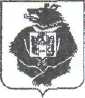 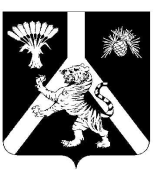 СХОД ГРАЖДАННАУМОВСКОГО СЕЛЬСКОГО ПОСЕЛЕНИЯХабаровского муниципального районаХабаровского краяРЕШЕНИЕ  28.09.2021г № 38   с. НаумовкаО внесении изменений в Устав Наумовского сельского поселения Хабаровского муниципального района Хабаровского краяВ целях приведения Устава Наумовского сельского поселения Хабаровского муниципального района Хабаровского края  в соответствие  с принятием Федерального закона от 30.04.2021 № 116-ФЗ 
«О внесении изменений в отдельные законодательные акты Российской Федерации», Федерального закона от 11.06.2021 № 170-ФЗ «О внесении изменений в отдельные законодательные акты Российской Федерации в связи с принятием Федерального закона «О государственном контроле (надзоре) и муниципальном контроле в Российской Федерации», Федерального закона от 01.07.2021 № 289-ФЗ «О внесении изменений в статью 28 Федерального закона «Об общих принципах организации местного самоуправления в Российской Федерации», Сход граждан Наумовского сельского поселения Хабаровского муниципального района Хабаровского края. РЕШИЛ:1. Принять изменения  в Устав Наумовского сельского поселения Хабаровского муниципального района Хабаровского края,  согласно приложению к настоящему решению.          2.Обеспечить направление настоящего решения в 15-дневный срок со дня его принятия в Управление Министерства юстиции Российской Федерации по Хабаровскому краю и Еврейской автономной области для государственной регистрации.         3. Направить сведения о дате и об источнике официального опубликования (обнародования) в Управление Министерства юстиции Российской Федерации по Хабаровскому краю и Еврейской автономной области.        4.Настоящее решение вступает в силу после его государственной регистрации в Управлении Министерства юстиции Российской Федерации по Хабаровскому краю и Еврейской автономной области.Глава сельского поселения                                           Л.В.Зибницкая                                                                                                            Приложение                                                                                     к решению Схода граждан                                                                      Наумовского сельского поселения                                                               Хабаровского муниципального района                                                                                                Хабаровского края                                                                                                   от 28.09.2021 №38О внесении изменений в Устав Наумовского  сельского поселения       Хабаровского муниципального района Хабаровского краяВ целях приведения Устава Наумовского сельского поселения Хабаровского муниципального района Хабаровского края в соответствии с принятием Федерального закона от 30.04.2021 № 116-ФЗ 
«О внесении изменений в отдельные законодательные акты Российской Федерации», Федерального закона от 11.06.2021 № 170-ФЗ «О внесении изменений в отдельные законодательные акты Российской Федерации в связи с принятием Федерального закона «О государственном контроле (надзоре) и муниципальном контроле в Российской Федерации», Федерального закона от 01.07.2021 № 289-ФЗ «О внесении изменений в статью 28 Федерального закона «Об общих принципах организации местного самоуправления в Российской Федерации», 1.1. По Федеральному закону от 11.06.2021 № 170-ФЗ1.1.1. Пункт 5 части 1 статьи 5 Устава изложить в новой редакции:«5) дорожная деятельность в отношении автомобильных дорог местного значения в границах населенных пунктов поселения и обеспечение безопасности дорожного движения на них, включая создание и обеспечение функционирования парковок (парковочных мест), осуществление муниципального контроля на автомобильном транспорте, городском наземном электрическом транспорте и в дорожном хозяйстве в границах населенных пунктов поселения, организация дорожного движения, а также осуществление иных полномочий в области использования автомобильных дорог и осуществления дорожной деятельности в соответствии с законодательством Российской Федерации;».1.1.2. Пункт 15 части 1 статьи 5 Устава изложить в новой редакции:«15) утверждение правил благоустройства территории поселения, осуществление муниципального контроля в сфере благоустройства, предметом которого является соблюдение правил благоустройства территории поселения, требований к обеспечению доступности для инвалидов объектов социальной, инженерной и транспортной инфраструктур и предоставляемых услуг, организация благоустройства территории поселения в соответствии с указанными правилами;».1.2. Дополнить частью 2 статью 6.1 Устава:1.2.1. «2. Организация и осуществление видов муниципального контроля регулируются Федеральным законом от 31 июля 2020 года № 248-ФЗ 
«О государственном контроле (надзоре) и муниципальном контроле в Российской Федерации».1.3. По Федеральному закону от 01.07.2021 № 289-ФЗ1.3.1. Часть 5 статьи 13 Устава изложить в новой редакции:«5. По проектам генеральных планов, проектам правил землепользования и застройки, проектам планировки территории, проектам межевания территории, проектам правил благоустройства территорий, проектам, предусматривающим внесение изменений в один из указанных утвержденных документов, проектам решений о предоставлении разрешения на условно разрешенный вид использования земельного участка или объекта капитального строительства, проектам решений о предоставлении разрешения на отклонение от предельных параметров разрешенного строительства, реконструкции объектов капитального строительства, вопросам изменения одного вида разрешенного использования земельных участков и объектов капитального строительства на другой вид такого использования при отсутствии утвержденных правил землепользования и застройки проводятся публичные слушания или общественные обсуждения в соответствии с законодательством о градостроительной деятельности.».1.4. По Федеральному закону от 30.04.2021 № 116-ФЗ 1.4.1. Пункт 8 части 1 статьи 24 Устава изложить в новой редакции:«8) прекращения гражданства Российской Федерации либо гражданства иностранного государства - участника международного договора Российской Федерации, в соответствии с которым иностранный гражданин имеет право быть избранным в органы местного самоуправления, наличия гражданства (подданства) иностранного государства либо вида на жительство или иного документа, подтверждающего право на постоянное проживание на территории иностранного государства гражданина Российской Федерации либо иностранного гражданина, имеющего право на основании международного договора Российской Федерации быть избранным в органы местного самоуправления, если иное не предусмотрено международным договором Российской Федерации;».Глава сельского поселения                                                                Л.В.Зибницкая 